363110, Республика Северная Осетия – Алания, с. Михайловское, ул. К. Либкнехта, 84;                                                          тел./ факс: 8(86738) 23-01-06; 23-00-09, http://адм-михайловское.рф, e-mail: s.adm.mix@mail.ruПОСТАНОВЛЕНИЕ   №____                                                                                         18 апреля 2023 г.   Об утверждении «Положения о порядке расходования средств резервного фонда администрации Михайловского сельского поселения Пригородного района Республики Северная Осетия - Алания»В соответствии с пунктом 6 статьи 81 Бюджетного кодекса Российской Федерации от 31 июля 1998 г. №145–ФЗ, и Положения о бюджетном процессе в Михайловском сельском поселении, утвержденного Решением шестнадцатого заседания Собрания представителей Михайловского сельского поселения Пригородного района Республики Северная Осетия - Алания    п о с т а но в л я ю: 1. Утвердить прилагаемое «Положение о порядке расходования средств резервного фонда администрации Михайловского сельского поселения Пригородного района Республики Северная Осетия - Алания» (далее Положение).   2. Главному бухгалтеру администрации Михайловского сельского поселения Пригородного района Республики Северная Осетия - Алания обеспечить финансирование расходов из резервного фонда администрации Михайловского сельского поселения Пригородного района Республики Северная Осетия - Алания в соответствии с Положением, утвержденным настоящим постановлением. 3. Контроль за исполнением настоящего постановления оставляю за собой.  Глава администрацииМихайловского сельского поселения                                                   А. В. Хубаев Приложение к постановлению администрации Михайловского сельского поселения от «18» апреля  2023г. № ___ Положение о порядке расходования средств резервного фонда администрации Михайловского сельского поселения Пригородного района Республики Северная Осетия - Алания1. Настоящее Положение разработано в соответствии со статьей 81 Бюджетного кодекса Российской Федерации от 31 июля 1998 г. №145 –ФЗ и устанавливает порядок выделения и использования средств резервного фонда администрации Михайловского сельского поселения Пригородного района Республики Северная Осетия - Алания. 2. Резервный фонд администрации Михайловского сельского поселения Пригородного района Республики Северная Осетия - Алания создается для финансирования непредвиденных расходов и мероприятий местного значения, не предусмотренных в бюджете муниципального образования Михайловское сельское поселение на соответствующий финансовый год.   3.Объем резервного фонда администрации Михайловского сельского поселения Пригородного района Республики Северная Осетия - Алания определяется решением о бюджете Михайловского сельского поселения Пригородного района Республики Северная Осетия - Алания на соответствующий год и не может превышать суммы в размере 100 000,00 руб.            4.Средства резервного фонда администрации Михайловского сельского поселения Пригородного района Республики Северная Осетия – Алания расходуются на финансирование:      - проведения аварийно-восстановительных работ по ликвидации последствий стихийных бедствий и других чрезвычайных ситуаций, в том числе эпидемий, имевших место в текущем финансовом году;  	-иные непредвиденные расходы, не предусмотренные бюджетом сельского поселения. 5. Средства из резервного фонда администрации Михайловского сельского поселения Пригородного района Республики Северная Осетия - Алания выделяются на основании распоряжения главы администрации Михайловского сельского поселения Пригородного района Республики Северная Осетия - Алания.           6. Подразделения и организации администрации Михайловского сельского поселения Пригородного района Республики Северная Осетия - Алания, по роду деятельности которых выделяются средства из резервного фонда, представляют в администрацию Михайловского сельского поселения Пригородного района Республики Северная Осетия - Алания документы с обоснованием размера испрашиваемых средств, включая сметно-финансовые расчеты, а также в случае необходимости - заключения комиссии, экспертов и т.д. Средства из резервного фонда администрации Михайловского сельского поселения Пригородного района Республики Северная Осетия - Алания выделяются на финансирование мероприятий по ликвидации чрезвычайных ситуаций только местного уровня. Администрация Михайловского сельского поселения Пригородного района Республики Северная Осетия - Алания ежеквартально информирует Собрание представителей Михайловского сельского поселения Пригородного района Республики Северная Осетия - Алания о расходовании средств резервного фонда с отчетом об исполнении бюджета Михайловского сельского поселения Пригородного района Республики Северная Осетия - Алания. Контроль за целевым использованием средств резервного фонда осуществляется администрацией Михайловского сельского поселения Пригородного района Республики Северная Осетия - Алания. ____________________________________________________________Уæрæсейы ФедерациРеспубликæЦæгат Ирыстон – АланиГорæтгæрон районы Михаловскы хъæуыадминистраци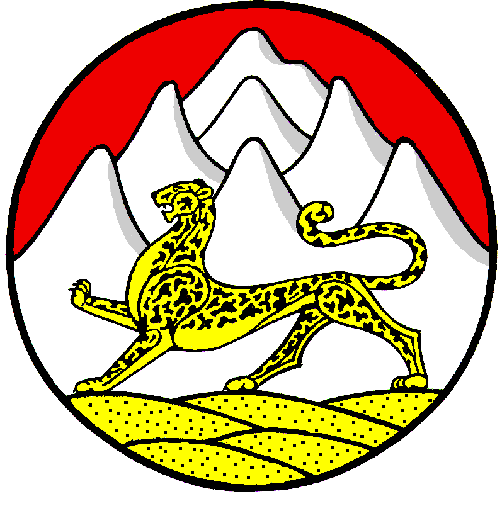 Российская ФедерацияРеспубликаСеверная Осетия – АланияАдминистрация Михайловского сельского поселения Пригородного района 